Samodzielny Publiczny Zakład Opieki Zdrowotnej Szpital Specjalistyczny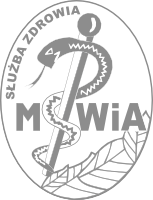 Ministerstwa Spraw Wewnętrznych i Administracji78-520 Złocieniec, ul. Kańsko 1tel. 94-36-71-222,    fax. 94-37-21-453www.szpitalkansk.pl,               www.szpitalkansk.4bip.pl  email: szpitalkansk@pro.onet.plNIP: 253-00-98-261Regon:        330086948Nr KRS 0000027543 SR w Koszalinie IX Wydział KRS                                    Złocieniec, dnia 26 kwietnia 2022 rokuWykonawcyInformacjao zmianie terminu składania ofert i modyfikacja treści SWZDotyczy :Postępowania o udzielenie zamówienia publicznego na :Dostosowanie dziedzinowych Systemów Informatycznych w SP ZOZ MSWiA w Złocieńcu do współpracy z Platformą e-Usług w celu realizacji e-usług: e-Rejestracja, e-EDM i e-Analizy.W ramach projektu pn. „Projekt e-Zdrowie w SP ZOZ MSWIA: rozwój nowoczesnych e usług publicznych dla pacjentów” Ogłoszenie o zamówieniu zostało opublikowane w Dz.Urz.UE: 2022/S 065-168801 z dnia 01.04.2022rSP ZOZ Szpital Specjalistyczny MSWiA w Złocieńcu działając na podstawie art. 137 ust 1, 2, 4, 5, 6 w związku z art. 135 ust. 2. 3, ustawy Prawo zamówień publicznych z dnia 11 września 2019 r. (t.ekst jedn.  Dz.U. 2021 poz. 1129 ze zm.) informuje, że:Przedłuża termin składania ofert do dnia 18.05.2022 r., do godz. 11:00 i zmienia treść SWZ:Zapis w części XV SWZ „Termin związania z ofertą” – ust. 1, otrzymuje brzmienie:„1. Wykonawca jest związany ofertą od dnia upływu terminu składania ofert do dnia 15 sierpnia 2022 roku.”Zapis w części XVII SWZ „Sposób oraz termin składania” – ust. 2, otrzymuje brzmienie:„2. Ofertę wraz z wymaganymi załącznikami należy złożyć w terminie do dnia 18 maja 2022 roku, do godz. 11:00Zapis w części XVIII SWZ „Termin otwarcia ofert” – ust. 1, otrzymuje brzmienie:„1. Otwarcie ofert nastąpi w dniu 18 maja 2022 roku, o godz. 11:05”